第十二章 电能 能量守恒定律这章我们要研究的是电路中的能量是怎样转化的？用能量守恒定律推导出的闭合电路的规律是怎样的？自然界存在哪些能源？能源的利用与可持续发展有着怎样的关系？人类的活动离不开能量。大量的事例说明，自发的能量转移或转化过程具有方向性。在能源的利用过程中，能量虽然是守恒的，但是可利用的品质降低了。为了人类的可持续发展，需要我们节约能源和保护环境。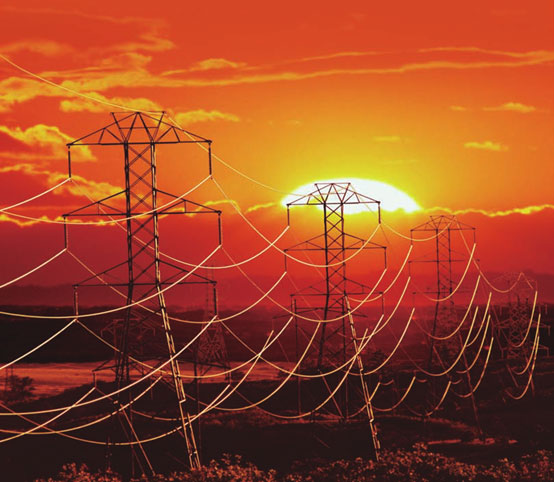 竭泽而渔，岂不获得？而明年无鱼。——《吕氏春秋·义赏》第十二章 1 电路中的能量转化问题现代生活中随处都可以见到用电设备和用电器，例如电灯、电视、电热水壶、电动汽车等。那么，你知道这些用电器中的能量是怎样转化的吗？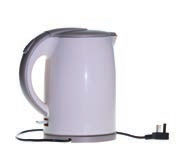 电功和电功率初中我们就知道，电热水壶通电时，电能转化为内能；电动机通电时，电能转化为机械能；蓄电池充电时，电能转化为化学能。电能转化为其他形式的能，是通过电流做功来实现的。电流做功的实质是，导体中的恒定电场对自由电荷的静电力在做功。自由电荷在静电力的作用下做定向移动，结果电荷的电势能减少，其他形式的能增加。图 12.1-1 表示一段电路，电荷从左向右定向移动，它们经过这段电路所用的时间记为 t。根据已学的知识，在这段时间内通过这段电路任一截面的电荷量为q ＝ It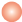 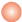 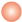 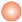 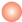 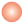 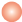 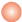 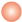 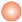 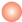 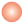 如果这段电路两端的电势差是 U，静电力做的功就是W ＝ Uq ＝ UIt上式表示电流在一段电路中所做的功，等于这段电路两端的电压 U、电路中的电流 I、通电时间 t 三者的乘积。电流在一段电路中所做的功与通电时间之比叫作电功率（electric power），用 P 表示，由 P ＝  ，进而得到P ＝ UI这个公式表示，电流在一段电路中做功的功率 P 等于这段电路两端的电压 U 与电流 I 的乘积。电功率也是用物理量之比定义的物理量。其中，电流、电压和时间的单位分别是安培（A）、伏特（V）和秒（s），电功和电功率的单位分别是焦耳（J）和瓦特（W）。焦耳定律初中我们就学过，能量在相互转化或转移的过程中是守恒的，下面我们应用能量守恒定律分析电路中的能量转化问题。电流做功，究竟电能会转化为哪种形式的能量，要看电路中具有哪种类型的用电器。电流通过电热水器中的电热元件做功时，电能全部转化为导体的内能（图 12.1-2）。电流在这段电路中做的功 W等于这段电路产生的热量 Q，即Q ＝ W ＝ UIt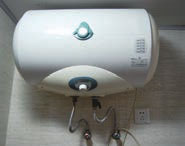 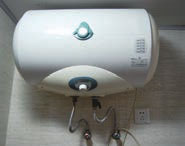 由欧姆定律 U ＝ IR，可以得到热量 Q 的表达式Q ＝ I2Rt即，电流通过导体产生的热量跟电流的二次方成正比，跟导体的电阻及通电时间成正比。这个关系式最初是由焦耳通过实验直接得到的，物理学中就把它叫作焦耳定律（Joule’s law）。由于 W ＝ Q，所以此时电功率P ＝＝就是电流发热的功率P热 ＝ I2R在推导 P ＝ UI 的过程中，没有对电路的性质作任何限制，其中的电功率 P 是指电流做功的功率。在推导 P热 ＝ I2R 的过程中，我们用到了 W ＝ Q 这个条件，它要求电流做的功“全部变成热”，其中的电功率P热 是指电流发热的功率。这说明不同的运动形式在相互转化的过程中有数量上的确定关系。电路中的能量转化焦耳定律讨论了电路中电能完全转化为内能的情况，但是实际中有些电路除含有电阻外还含有其他负载，如电动机。下面我们以电动机为例，讨论一下电路中的能量转化。思考与讨论如图12.1-3，当电动机接上电源后，会带动风扇转动，这里涉及哪些功率？功率间的关系又如何？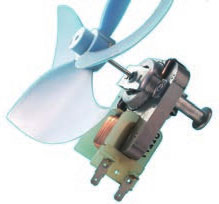 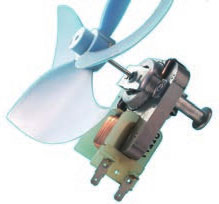 从能量转化与守恒的角度看，电动机从电源获得能量，一部分转化为机械能，还有一部分转化为内能。设电动机消耗的功率为P电，电动机对外做功，输出的功率为P机，另外，电动机工作时自身也有能量损失，对应的功率为P损，它们之间满足P电 ＝P机 ＋P损设电动机两端的电压为U，通过电动机线圈的电流为I，可知P电＝UI电动机刚停止工作时，我们发现外壳是热的，说明工作时有电能转化为内能。设电动机线圈的电阻为R，可知P热 ＝I2R这说明，由于电动机线圈有电阻，所以电能除了转化为机械能之外，确实还有一部分转化为内能。电动机的转子与轴承均有摩擦，另外还有空气阻力。但若忽略这部分能量损失，只考虑线圈发热产生的能量损失，则有P损＝P热同样，对于正在充电的电池，电能除了转化为化学能之外，还有一部分转化为内能。【例题】一台电动机，线圈的电阻是 0.4 Ω，当它两端所加的电压为 220 V 时，通过的电流是 5 A。这台电动机发热的功率与对外做功的功率各是多少？分析 本题涉及三个不同的功率：电动机消耗的电功率 P电 、电动机发热的功率P热 和对外做功转化为机械能的功率 P机 。三者之间遵从能量守恒定律，即P电 ＝ P机 ＋ P热解 由焦耳定律可知，电动机发热的功率为P热 ＝ I2R ＝ 52 ×0.4 W ＝ 10 W电动机消耗的电功率为P电 ＝ UI ＝ 220×5 W ＝ 1 100 W根据能量守恒定律，电动机对外做功的功率为P机 ＝ P电 － P热 ＝ 1 100 W － 10 W ＝ 1 090 W这台电动机发热的功率为 10 W，对外做功的功率为 1 090 W。练习与应用1．试根据串、并联电路的电流、电压特点推导：串联电路和并联电路各导体消耗的电功率与它们的电阻有什么关系？2．电饭锅工作时有两种状态：一种是锅内的水烧干以前的加热状态，另一种是水烧干以后的保温状态。图12.1-4是电饭锅的电路图，R1是电阻，R2是加热用的电阻丝。（1）自动开关S接通和断开时，电饭锅分别处于哪种状态？说明理由。（2）要使电饭锅在保温状态下的功率是加热状态的一半，R1∶R2应该是多少？3．四个定值电阻连成图 12.1-5 所示的电路。RA、RC的规格为 “10 V 4 W”，RB、RD的规格为“10 V 2 W”。请按消耗功率大小的顺序排列这四个定值电阻，并说明理由。4．如图12.1-6，输电线路两端的电压U为220 V，每条输电线的电阻R为5 Ω，电热水器A的电阻RA为30 Ω。求电热水器A上的电压和它消耗的功率。如果再并联一个电阻RB为40 Ω的电热水壶 B，则电热水器和电热水壶消耗的功率各是多少？